Кадровое обеспечение образовательного процесса.Оборудование учебных  кабинетов и рабочих мест кабинета.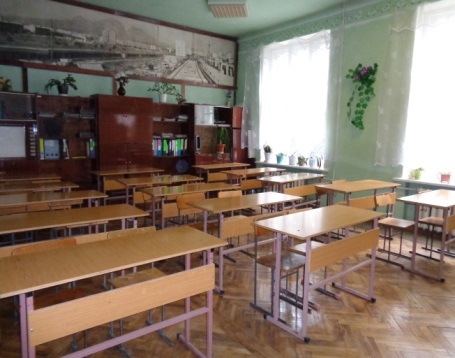 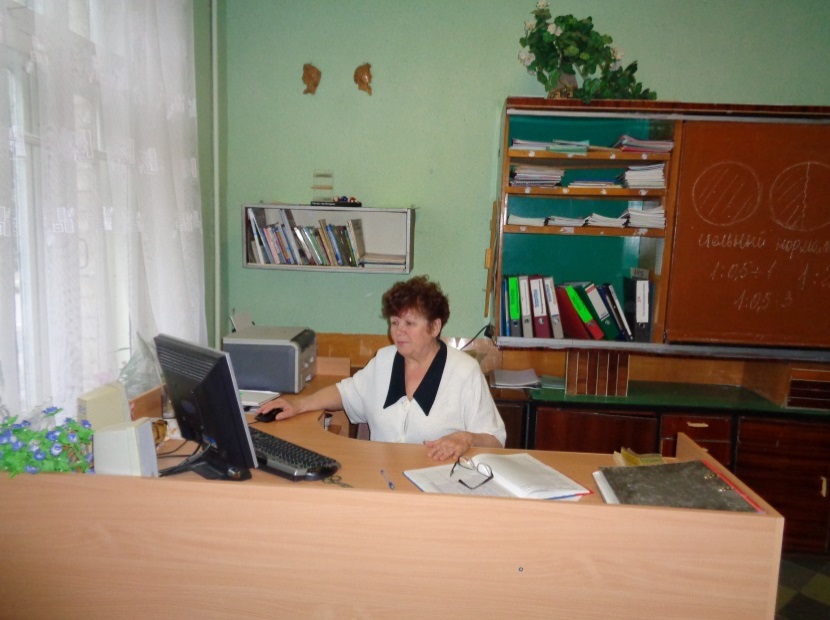 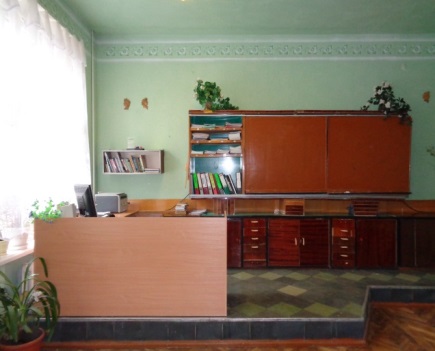 Кабинет спецтехнологии отделочных профессийЗав. кабинетом Межуева Т.Т.- преподаватель высшей категории.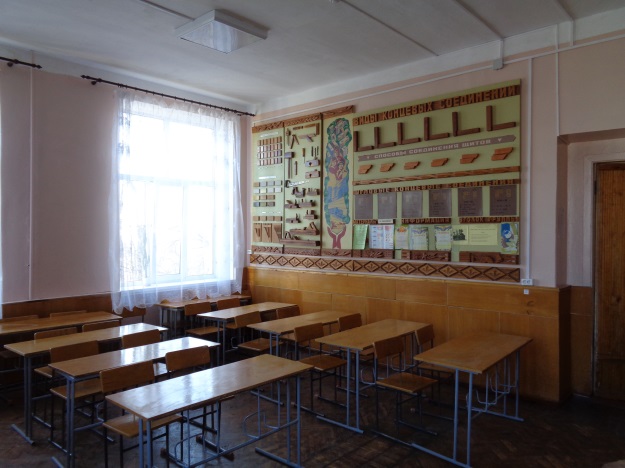 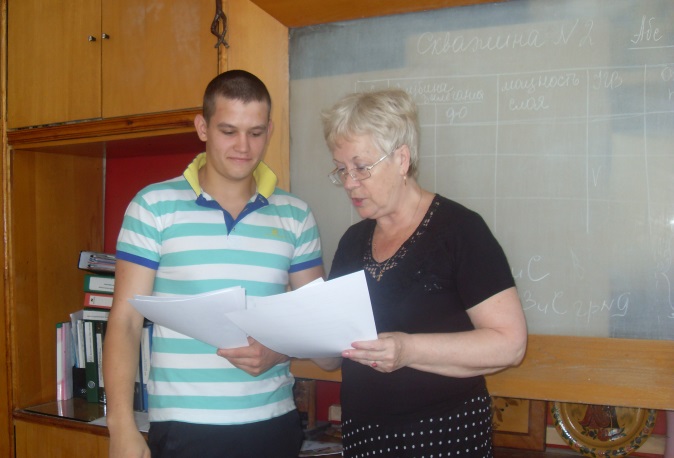 Кабинет столярно - плотничных работ.Зав. кабинетом Беркут Т.Н.- преподаватель высшей категории.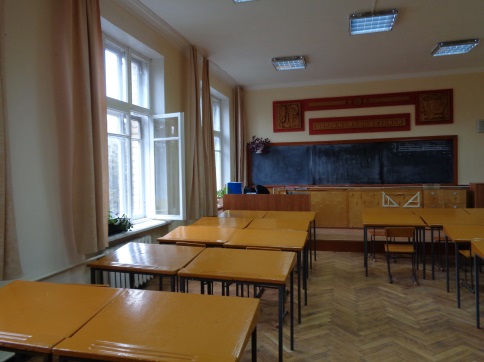 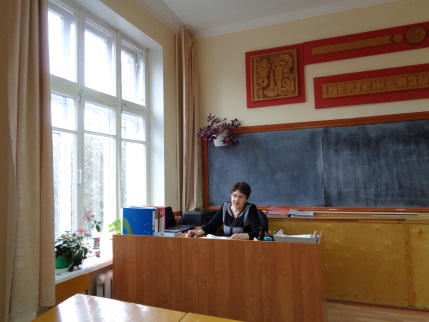 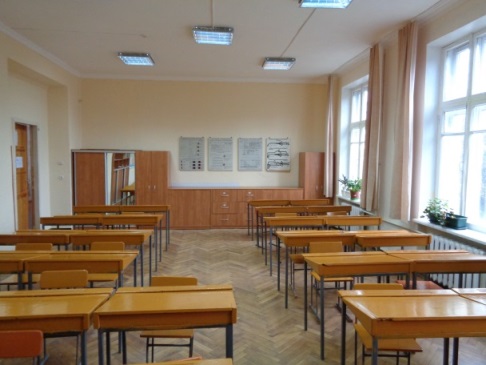 Кабинет технического черчения и проектирования.Зав. кабинетом Матосова Л.Н..- преподаватель высшей категории